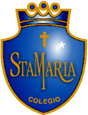 Colegio Santa María de MaipúDepartamento de LenguajeRETRO GUIA AUTO APRENDIZAJE N°3LITERATURA E IDENTIDAD  IV MedioDesde siempre, el ser humano se ha preguntado por su identidad y el sentido de su existencia. Esta interrogante también ha sido planteada por las escritoras y escritores latinoamericanos, quienes desde sus propios paisajes, vivencias, costumbres y lenguajes, han intentado responder. A través del ejercicio de la argumentación han presentado sus ideas, puntos de vista y planteamientos, utilizando para ello diferentes tipos de texto, entre ellos el ensayo.Mestizaje e identidad latinoamericanaEl punto de partida, para acercarnos a una definición del ser mujer y ser hombre en nuestro territorio, se sitúa en el gran problema de la existencia o no de una cultura latinoamericana y por tanto de una identidad latinoamericana (…) algunos autores encaminan su reflexión a pensar que la fundación de nuestra cultura es el mestizaje que ocurrió durante la Conquista y la Colonización. (…) Así, nuestro continente sería producto de un encuentro entre culturas que se combinaron para formar una nueva. Por lo tanto, (…) en cada latinoamericano coexiste el uno y el otro, el dominante y el dominado; el conquistador y el conquistado; el blanco y el indio; el hombre y la mujer. (…) El latinoamericano construyó su identidad en la Colonia, al identificarse con el español y percibir su diferencia. (…) Así podemos decir, entonces, que es posible postular la existencia de una identidad latinoamericana peculiar emanada de una síntesis cultural mestiza.Ser madre y ser hijo: el huacho como drama complementario de las identidades genéricas: Conquista y Colonia, nacimiento del huacho y de la madre sola. La conquista de América fue, en sus comienzos, una empresa de hombres solos que violenta, o amorosamente, gozaron del cuerpo de las mujeres indígenas y engendraron en ellas vástagos mestizos. Híbridos que, en ese momento fundacional, fueron aborrecidos: recordemos, por ejemplo, que el cronista andino Huamán Poma de Ayala habla del mestizo como el «cholo», el origen de esta palabra remite al quiltro, al cruce de un perro fino con uno corriente, es decir de un perro sin raza definida. El mestizo era, hasta ese entonces, impensable para las categorías precolombinas. Pero, también para las europeas: cuando Francisco de Aguirre fue sometido a juicio por la inquisición, respondiendo a una de las acusaciones dijo: «… confieso haber dicho que se hace más servicio a Dios en hacer mestizos, que el pecado que en ello se hace» (Medina: 85) (sic). La unión entre el español y la mujer india terminó muy pocas veces en la institución del matrimonio. Normalmente, la madre permanecía junto a su hijo, a su huacho, abandonada y buscando estrategias para su sustento. El padre español se transformó así en un ausente. La progenitora, presente y singular era quien entregaba una parte del origen: el padre era plural, podía ser este o aquel español, un padre genérico. (Morandé, 1984)(…)Por otra parte, como puede desprenderse de los estudios de Salazar y Pinto (1990) la economía rural y minera del Chile colonial propició la reproducción del huacharaje (conjunto de hijos ilegítimos) (…) y también lacho (…). El lacho de las zonas mineras del Norte Chico, agrega otro matiz a la familia de una madre y sus hijos: el lacho es el huacho que, desplazado de su espacio natal, «ampara» a la mujer, no a una, a muchas conforme a su deambular. (…) El modelo de una familia centrada en la madre abarcó durante la Colonia a todas las clases sociales; encomenderos y soldados, indios de servicio y mestizos se trasladaron permanentemente de espacios. La prolongada Guerra de Arauco y la economía minera y agrícola, favorecieron una constante migración de los hombres. Las mujeres permanecían por meses, e incluso años, solas a cargo de estancias y familias, socializando a los hijos junto a sirvientas y parentelas femeninas.Nos interesa remarcar entonces, que la cultura mestiza latinoamericana posibilitó, por así decirlo, un modelo familiar en donde las identidades genéricas ya no correspondían ni a la estructura indígena ni la europea, prevaleciendo el núcleo de una madre y sus hijos».ACTIVIDADA partir de la lectura responda las siguientes preguntas.  Defina el siguiente concepto: Huacho Según la RAE: Dicho de un hijo de madre soltera: No reconocido por el padre¿Cómo influyó en la población latinoamericana la llegada de los conquistadores?Influyó en un cambio de vida total, ya que tuvieron que cambiar sus costumbres y formas de vida. Así obligados a servir a quienes los conquistaron, cambiando sus ideologías y a modificar parte de su identidad.¿Por qué cree ud que se fortaleció el vínculo entre la madre y su hijo?Porque los hijos al no ser reconocidos por sus padres, que en muchos casos eran los conquistadores, fueron aislados y dejados a su suerte, por lo tanto el único apoyo y entrega de afecto fue por parte de su madre.¿Ud cree que la llegada de los conquistadores influyó en la identidad latinoamericana?Claramente sí, ya que como se mencionó anteriormente, estos influyeron en el estilo de vida al imponer nuevas costumbres, ideologías y religiones. ¿Por qué era tan mal visto el nacimiento de un huacho?Porque era un hijo ilegítimo, aunque haya sido en muchos casos producto de una violación.¿Por qué el autor expone que es difícil definir lo que es ser mujer y hombre?Porque como fue una cultura inserta de manera obligatoria, se tuvieron que seguir ciertas imposiciones de los hombres que llegaron a Latinoamérica, por lo tanto, es difícil definir los conceptos, por la mezcla de culturas que existió.¿Qué repararía ud en las acciones realizadas en el proceso de conquista?A partir de mis conocimientos, repararía la agresión que sufrieron miles de personas por estos “conquistadores”, si bien era necesario para ellos insertar nuevas culturas, creo que la fuerza, agresión y vejaciones cometidas se podrían haber evitado si realmente los deseos de conquistas hubiesen sido otros.¿Cuál era según el autor la intensión de los hombres conquistadores? Usar su poder y fuerza para abusar de los más desamparados.¿Ud cree la que inmigración influye en la identidad de los chilenos?Creo que sí, ya que somos personas en constante cambio, por lo tanto es muy difícil apartarnos de una realidad y seguir prefiriendo lo que es local, por ejemplo, música, vestimenta, alimentos, entre otros, esto es parte de la globalización.AE2: Actuar con propiedad, como emisores y receptores, en diferentes tipos de situaciones comunicativas en las que se desarrolla el tema de la identidad.